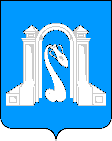 Мунципальное бюджетное общеобразовательное учреждениеосновная общеобразовательная школа №7поселка приреченскиймуниципального образования город Горячий КлючИ Н Ф О Р М А Ц И ЯО педагогических работниках МБОУ ООШ № 7 п. Приреченский№ ппФамилия, имя, отчествоДата рождения(полных лет)Образование, что закончил, специальность по дипломуПреподаваемые предметыКвалификация, категорияПриказ датаКурсы (когда, где, название, кол-во часов)1Бжассо Оксана Сергеевна18.08.8235 летВысшее, государственное образовательное учреждение высшего профессионального образования «Кубанская государственная академия физической культуры, 2003 гФизическая культура, ОБЖНе имеетС 07.09.2017 – 19.09.2017гГБОУ «Институт развития образования» Краснодарского края«Подготовка и реализация физкультурно-спортивного комплекса ГТО в учебно-воспитательном процессе (72 часа)С 29 мая 2019 по 20 июня 2019 Автономная некоммерческая организация ДПО «Волгоградская Гуманитарная Академия профессиональной подготовки специалистов социальной сферы» по программе: «Инновационные технологии преподавания  предмета «Основы безопасности жизнедеятельности» в рамках реализации ФГОС»2Дутова Анна Анатольевна05.01.7246 летВысшее 1999г, Пензенский государственный педагогический университет имени В.Г.Белинского, учитель начальных классовНачальные  классыПервая  приказ № 6289 от 27.11.2015г19.07.2018 - 28.07.20185г ГБОУ  ДПО «ИРО» Кр.кр.  «Особенности обучения младших школьников в соответствии с требованиями ФГОС НОО и ФГОС ОВЗ»     (72ч )3Канивец Наталья Алексеевна27.04.6355 летВысшее, 1985г, Адыгейский государственный педагогический институт, педагогика и методика начального обучения,Начальные  классыПерваяПриказ от 30.01.2018г№ 35903.10.2016-29.10.2016   ГБОУ и РО Кр.кр. «Традиции  и новаторство в преподавании русского языкакак родного и как неродного» 72часс 11.03.2019 – 21.03.2019  ГБОУ ДПО «ИРО» Кр.кр. «Методическое обеспечение развития читательской компетенции младшего школьника в соответствии с ФГОС»  (72)4Пивнева Светлана Геннадьевна09.06.7245 летВысшее, 1995г,  Адыгейский государственный университет, учитель математики, информатики и вычислительной техникиМатематика,геометрия, информатикаСоответствие с занимаемой должностьюС 17.04.2019 – 05.05.2019г АНО ДПО «Межрегиональный ИРО» «Методы преподавания информатики и инструменты оценки учебных достижений учащихся с учетом ФГОС ООО И ФГОС СОО» (108)С 16.04.2019 по 04.05.2019г АНО ДПО «Межрегиональный ИРО» «Методы и технологии обучения математике и организация обучения в условиях реализации ФГОС ООО И СОО» (108)5Цехомская Алина Олеговна10.08.9622 год2018г ,  ФГАОУ высшего образования «Южный федеральный университет город Ростов-на-ДонуИстория, обществозна-ниеМолодой специалист6Плетенская Алла  Петровна10.10.8334 годаВысшее  2012 г, г.Майкоп ФГБОУ высшего профессионального образования «Адыгейский государственный университет»Начальные  классыСоответствие с занимаемой должностьюс 11.03.2019 – 21.03.2019  ГБОУ ДПО «ИРО» Кр.кр. «Методическое обеспечение развития читательской компетенции младшего школьника в соответствии с ФГОС»  (72)7Суховеркова Вера Владимировна01.03.7048 летВысшее, 1992г, Воронежский ордена «Знак Почета» государственный педагогический институт», учитель английского языкаИностранный языкВысшая квалификационная категория, приказ № 5449 от 26.12.2017г03.04. – 20.04.2018,гГБОУ «Институт развития образования» Краснодарского края «Обучение иностран-ному языку в соответствии с требованиямиФГОС НОО и  ФГОС ООО      108 часов8Шорникова Татьяна Николаевна11.03.6355 летВысшее, 1988г, Адыгейский государственный педагогический институт, учитель биологииНачальные  классы,химияСоответствие с занимаемой должностью03.10.2016 - 29.10.2016 ГБОУИРО Кр. Кр. «Традиции  и новаторство в преподавании русского языка как родного и как неродного» 72г9Стамболиди Лариса Анатольевна06.02.7147 летВысшее, 2003г ФГОУВПО «Астраханский государственный технический университетЧастное учреждение «Образовательная организация дополнительного профессионального образования «Международная академия экспертизы и оценки»  по  программе профессиональной переподготовки  «Педагогическое  образование:  учитель географии в соответствии с ФГОСДиплом  о профессиональной переподготовке 64240626037101.05. – 30.05.2017гБиология, географияСоответствие с занимаемой должностью10Басурова  Нателла Михайловна30.07.5463 годаВысшее, Башкирский государственный педагогический институт (учитель русского языка и литературы)Русский язык, литератураВысшая квалификационная  категорияПр. № 6592 от 05.11.2013г07.07.–27.07.16г АНО «Санкт-Петербургский центр дополнительного профессионального образования» по теме «Современные образовательные технологии в практике преподавания русского языка и литературы в условиях введения и реализации ФГОС основного общего образования» (108 акад.час)11Мищенко Елена Анатольевна18.12.691992, Шымкентский педагогический институт им. МО АуэзоваХимия, биология, физикаСоответствие с занимаемой должностьюС29.10.2018-16.11.2018 ГБОУ ДПО «Институт развития образования» Краснодарского края по теме «Методологические особенности преподавания химии в условиях реализацииФГОС СОО» 108 ч.